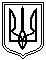 Миколаївська міська рада	Постійна комісії міської ради з питань промисловості, транспорту,енергозбереження, зв'язку, сфери послуг, підприємництва та торгівліПРОТОКОЛ  №11327.03.2018     м. Миколаїв   каб. 357Засідання постійної комісії міської ради     з питань промисловості, транспорту, енергозбереження, зв'язку, сфери послуг,  підприємництва та торгівліГолова комісії-Євтушенко В.В. Секретар комісії – Садиков В.В.Присутні  члени  комісії: Ісаков С.М.  Відсутні члени комісії: Картошкін К.Е., Шульгач С.В.,ПРИСУТНІ:Андрієнко Ю.Г. – заступник міського голови.Степанець Ю.Б. – заступник міського голови ММР;Манушевич О.Л. - начальник управління транспортного комплексу, зв’язку та комунікацій ММР;Осецька Н.В. – заступник директора департаменту ЖКГ ММРТрофанюк М.А. – директор КП ММР «Миколаївська ритуальна служба»Нєфьодов О.А. - заступник начальника управління – начальник відділу містобудівного кадастру та обліку об’єктів містобудування ММРКурляк О.М. - заступник директора департаменту – начальник управління з розвитку споживчого ринку департаменту економічного розвитку ММР.ПОРЯДОК ДЕННИЙ:Звернення депутата Миколаївської міської ради VІІ скликання Ісакова С.М., щодо стану міського кладовища, яке знаходиться в мкр. Матвіївка та стану автомобільного сполучення до вищезазначеного кладовища.СЛУХАЛИ:Манушевича О.Л., начальника управління транспортного комплексу, зв’язку та комунікацій ММР, який надав інформацію стосовно організаційної роботи транспортного напрямку в дні пам’яті до кладовищ міста Миколаєва, а саме було зазначено, що на час поминальних днів буде збільшена траєкторія проходження маршрутних таксі Миколаєва, а також буде збільшено їх рухомий склад в максимальній кількості на неділю, а на п'ятницю-суботу, понеділок-вівторок - рухомий склад в звичайному кількостіІсакова С.М.,який поцікавився як буде інформовано мешканців міста про додаткові напрямки до міських кладовищ. Манушевича О.Л., який надав роз’яснення про інформаційне забезпечення мешканців міста про напрямки транспортних перевезень до кладовищ міста.Також інформацію щодо підготовки та проведенню роботи по благоустрою території та дорожнього покриття д кладовищ міста Миколаєва надали Осецька Н.В. – заступник директора департаменту ЖКГ ММР та Трофанюк М.А. – директор КП ММР «Миколаївська ритуальна служба».Степанця Ю.Б., заступника міського голови, який надав інформацію членам постійної комісії з приводу того, що Департаментом ЖКГ ММР було направлено звернення до підприємств, які виконували роботи з ремонту дорожнього покриття з приводу гарантійного ремонту доріг. Також було зазначено, що підставами незадовільного стану дорожнього покриття можливо за причин технічного порушення або за причин використання неякісного матеріалу.Інформацію з порушеного питання було прийнято до відома. Питання на голосування не виносилось. Звернення депутата Миколаївської міської ради Картошкіна К.Е. щодо надання рекомендацій Департаменту ЖКГ ММР дотримання виконання вимог законодавства України в частині своєчасного, всебічного та обґрунтованого надання відповідей на депутатські звернення, депутатські запити.СЛУХАЛИ:Філонок Т.О., помічника депутата Картошкіна К.Е., яка оголосила зауваження до виконання робіт по округам міста Миколаєва та надання відповідей на звернення до Департаменту ЖКГ ММРОсецьку Н.В., заступника директора департаменту ЖКГ ММР, яка надала пояснення.Положення про тимчасові споруди.СЛУХАЛИ:Нєфьодов О.А. - заступник начальника управління – начальник відділу містобудівного кадастру та обліку об’єктів містобудування ММРРЕКОМЕНДОВАНО:Перенести розгляд даного питання на чергове засідання постійної комісії (11.04.2018)Інформація управління містобудування та архітектури Миколаївської міської ради щодо зонування території міста Миколаєва.СЛУХАЛИ:Нєфьодова О.А., заступника начальника управління – начальник відділу містобудівного кадастру та обліку об’єктів містобудування ММР, який надав інформацію з порушеного питання.РЕКОМЕНДОВАНО:Інформацію Нєфьодова О.А., заступника начальника управління – начальник відділу містобудівного кадастру та обліку об’єктів містобудування ММР щодо зонування території міста Миколаєва прийняти до відома.Інформація заступника міського голови Диндаренко С.І та заступника міського голови Степанця Ю.Б., щодо надання рекомендацій граничних обсягів кошторисної заробітної плати у будівництві на 2018 рік для підготовки проекту рішення Миколаївської міської ради «Про встановлення кошторисної заробітної плати у будівництві на 2018 рік в м. Миколаєві у розмірі 6400 грн. (інвесторська), 5500 грн. (договірна)».РЕКОМЕНДОВАНО:Інформацію заступника міського голови Степанця Ю.Б., щодо надання рекомендацій граничних обсягів кошторисної заробітної плати у будівництві на 2018 рік для підготовки проекту рішення Миколаївської міської ради «Про встановлення кошторисної заробітної плати у будівництві на 2018 рік в м. Миколаєві у розмірі 6400 грн. (інвесторська), 5500 грн. (договірна)» прийняти до відома.Голова  постійної комісії                                                           В.В.Євтушенко    Секретар комісії                                                                               В.В. Садиков